ΘΕΜΑ: «Πρόσκληση εκδήλωσης ενδιαφέροντος ταξιδιωτικών γραφείων για πραγματοποίηση Εκπαιδευτικής επίσκεψης στο πλαίσιο πολιτιστικού προγράμματος  στη Χίο».Σχετ: Υ.Α.129287/Γ2/10—11--2011Α. ΠΡΟΟΡΙΣΜΟΣ: ΧΙΟΣΗΜΕΡΟΜΗΝΙΑ: 26/04/2018 – 29/04/20184 ημέρες—3 διανυκτερεύσειςΒ. ΑΡΙΘΜΟΣ ΣΥΜΜΕΤΕΧΟΝΤΩΝ: 30 μαθητές και 3 εκπαιδευτικοίΓ. ΜΕΤΑΦΟΡΙΚΟ ΜΕΣΟ:  α. Αεροπλάνο: Αναχώρηση για Χίο με την πρώτη πρωινή πτήση.                         Επιστροφή: με βραδινή πτήση από τη Χίο. β. Σύγχρονο τουριστικό λεωφορείο για όλες τις μετακινήσεις με βάση το πρόγραμμα που θα                υποδείξει το σχολείο με τις απαραίτητες προδιαγραφές ασφαλείας, καθ’ όλη τη διάρκεια της               εκδρομής. Το πούλμαν να είναι σε αρίστη κατάσταση – κλιματιζόμενο, να πληροί όλες τις               προδιαγραφές ασφαλείας και να είναι σε αποκλειστική διάθεση καθ’ όλη τη διάρκεια της                εκδρομής και όλο το εικοσιτετράωρο. Επίσης μεταφορά από το χώρο του σχολείου προς το               αεροδρόμιο κατά την αναχώρηση και αντίστροφα κατά την επιστροφή.                Να περιλαμβάνονται οι φόροι αεροδρομίων και οι αποσκευές, καθώς και τα διόδια.              Δ. ΚΑΤΗΓΟΡΙΑ ΚΑΤΑΛΥΜΑΤΟΣ: Ξενοδοχείο 4*στην Χίο σε απόσταση το πολύ 1 χιλιομέτρου από τη χώρα της Χίου με ημιδιατροφή σε μπουφέ. Δωμάτια δίκλινα ή τρίκλινα για τους μαθητές και μονόκλινα για τους καθηγητές.             Ε. Λοιπές υπηρεσίες —παροχές -- δεσμεύσεις Στην προσφορά θα πρέπει υποχρεωτικά να υπάρχουν για τη συμμετοχή στο διαγωνισμό τα              εξής:   Αεροπορικά εισιτήρια Αθήνα —Χίος και Χίος —  ΑθήναΜεταφορά  με λεωφορείο από το χώρο του σχολείου προς το αεροδρόμιο κατά την αναχώρηση και αντίστροφα κατά την επιστροφή.Σύγχρονο τουριστικό λεωφορείο για όλες τις μετακινήσεις με βάση το πρόγραμμα.Καθημερινό πρωινό και δείπνο σε μπουφέ.Διαμονή των παιδιών σε δίκλινα ή τρίκλινα δωμάτια.Διαμονή των εκπαιδευτικών — συνοδών σε μονόκλινα δωμάτια.Συνοδός γραφείου καθ’ όλη τη διάρκεια της εκδρομής από την Αθήνα μαζί μας.Το τελικό πρόγραμμα της εκδρομής θα διαμορφωθεί μετά την ανάθεση σε πρακτορείο.Ασφάλεια αστικής επαγγελματικής ευθύνης και ταξιδιωτική ασθενείας και ατυχημάτων περίθαλψης μαθητών και καθηγητών με κάλυψη των εξόδων μεταφοράς σε περίπτωση ατυχήματος ή ασθένειας.Υπεύθυνη δήλωση ότι το πρακτορείο διαθέτει βεβαίωση συνδρομής των νόμιμων προϋποθέσεων λειτουργίας τουριστικού γραφείου.Επίσης με κάθε προσφορά κατατίθεται από το ταξιδιωτικό γραφείο απαραιτήτως:Υπεύθυνη δήλωση ότι το πρακτορείο διαθέτει βεβαίωση συνδρομής των νόμιμων προϋποθέσεων λειτουργίας τουριστικού γραφείου, σε ισχύ μέχρι το πέρας της εκδρομής.Συμβόλαιο Ασφάλισης Ευθύνης διοργανωτήΣυμβόλαιο ομαδικής και ατομικής ασφάλισης όλων των μετακινουμένων μαθητών και εκπαιδευτικών. Επίσης, πρόσθετη Ασφάλιση κάλυψης εξόδων σε περίπτωση ατυχήματος ή ασθένειας, καθώς επίσης διασφάλιση πλήρους ιατροφαρμακευτικής περίθαλψης μαθητών και καθηγητών.Επιβεβαίωση διαθεσιμότητας εισιτηρίων (όχι κρατήσεις), από την προτεινόμενη αεροπορική εταιρεία για την μετάβαση και επιστροφή των μαθητών. Επιβεβαίωση διαθεσιμότητας κλινών ( όχι κρατήσεις), στα προτεινόμενα ξενοδοχεία.Ασφαλιστική και φορολογική ενημερότητα.Υπεύθυνη δήλωση ότι το τουριστικό γραφείο αποδέχεται ποινική ρήτρα σε περίπτωση αθέτησης των όρων του συμβολαίου από την πλευρά του, καθώς και την επιστροφή όλων των χρημάτων στην περίπτωση μη πραγματοποίησης της εκδρομής λόγω ανωτέρας βίας ( π.χ φυσικές καταστροφές)Η προσφορά θα περιλαμβάνει τη συνολική τιμή και επιβάρυνση ανά μαθητή (συμπεριλαμβανομένου του Φ.Π.Α)Ατομικές αποδείξεις πληρωμής ανά μαθητή. Καταληκτική ημερομηνία και ώρα υποβολής προσφοράς: 23-1-2018 στις 11.00   Οι προσφορές θα ανοίξουν στις   23-1-2018   και ώρα 12.00Οι προσφορές κατατίθενται στον Διευθυντή του σχολείου. Οι προσφορές σύμφωνα με το υπ’ αρ.190919/Δ2/25-11-2014 έγγραφο του ΥΠΑΙΘ, πρέπει να κατατίθενται στο σχολείο σε κλειστό φάκελο με επισυναπτόμενα τα απαραίτητα δικαιολογητικά (όχι με τηλεομοιοτυπία ή μέσω ηλεκτρονικού ταχυδρομείου). Να επισυνάπτονται υποχρεωτικά στους κλειστούς φακέλους των προσφορών οι επιβεβαιώσεις (όχι κρατήσεις)  διαθεσιμότητας σε  αεροπορική εταιρεία και ξενοδοχείο.Το σχολείο θα ελέγξει μετά  την επιλογή του τουριστικού γραφείου που θα αναλάβει την εκδρομή:Την ορθότητα και την ισχύ των συμβολαίων του μέσω του σωματείου HATTA.Επιβεβαίωση της κράτησης αεροπορικών εισιτηρίων στο όνομα του 5ου Γυμνασίου Αμαρουσίου.Επιβεβαίωση της κράτησης των δωματίων.Ο τρόπος πληρωμής του ανάδοχου ταξιδιωτικού γραφείου θα οριστεί από το σχολείο. Θα παρακρατηθεί το 20% του ποσού ως ρήτρα για τη σωστή τήρηση των συμφωνηθέντων και την πλήρη εξασφάλιση των μαθητών. Κριτήρια επιλογής:Θα ληφθούν υπόψη  μόνο όσες προσφορές πληρούν στο ακέραιο τις παραπάνω προδιαγραφές. Όλες οι προσφορές θα ανοιχτούν και θα αξιολογηθούν από την αρμόδια επιτροπή του σχολείου, όπως προβλέπεται από τις κείμενες διατάξεις. Εφόσον πληρούνται οι προδιαγραφές προκρίνεται η μειοδοτούσα προσφορά.Υποβολή ένστασης, από τους έχοντες έννομο συμφέρον, μπορεί να γίνει εντός δύο (2) ημερών από  τη σύνταξη του πρακτικού επιλογής.                                                                                                     Ο ΔΙΕΥΘΥΝΤΗΣΔιαμαντής Χριστόδουλος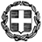 5ο ΓΥΜΝΑΣΙΟ ΑΜΑΡΟΥΣΙΟΥΤαχ. Δ/νση :  Ευκαλύπτων 39            Τ.Κ. –Πόλη :  15126  ΜαρούσιΔΙΕΥΘΥΝTΗΣ: 210-8050374ΥΠΟΔΙΕΥΘΥΝΤΡΙΑ: 210-8050901Fax    :210-8050693mail   : mail@5gym-amarous.att.sch.gr                 Μαρούσι  17/ 01/2017                          ΑΡ. ΠΡΩΤ. 9                                         ΠΡΟΣ                          Δ.Δ.Ε. Β΄Αθήνας                        Πολιτιστικά θέματα